ANEXO I(FICHA DE INSCRIÇÃO – Bolsista Articulador de Células Cooperativas - FOCCO)ANEXO IITERMO DE COMPROMISSO PARA BOLSISTA ARTICULADOR DO PROGRAMA DE FORMAÇÃO DE CÉLULAS COOPERATIVAS - FOCCOPelo presente Termo de Compromisso, eu,_______________________________________________ _______________________________________,residente e domiciliado(a) à __________________________________na cidade de _______________- MT, CEP_____________, portador do CPF nº _____________ declaro entender e aceitar todos os termos do Edital n.º _______ – FOCCO/PROEG/UNEMAT e as obrigações pertinentes ao Bolsista Articulador no âmbito do Programa de Formação de Células Cooperativas – FOCCO/UNEMAT, junto ao curso de _________________________ do campus universitário de ___________ __________________. Subordinando-se às normas aplicáveis à concessão, e em caráter irrevogável e irretratável, como participante desse Programa com a UNEMAT e os compromissos e obrigações enumerados a seguir:I - Planejar e executar projetos de aprendizagem cooperativa juntamente com outros estudantes não bolsistas do programa FOCCO da UNEMAT;II - Dedicar 04 (quatro) horas semanais para organizar e facilitar células de aprendizagem cooperativa com outros estudantes da UNEMAT;III - Dedicar 08 (oito) horas semanais as atividades formativas em aprendizagem cooperativa e atividades de interação com os outros estudantes bolsistas do programa; IV - Apresentar, mensalmente, o planejamento de suas atividades;V - Apresentar relatórios mensais de suas atividades;VI - Participar das reuniões mensais organizadas pela coordenação do programa;VII - Apresentar seus relatos de experiência como bolsista do Programa FOCCO nos Encontros Universitários da UNEMAT;VIII - não interromper ou desistir do curso sem que sejam fornecidas, e acolhidas pelo Coordenador de Tutoria e pela PROEG justificativas para análise do caso;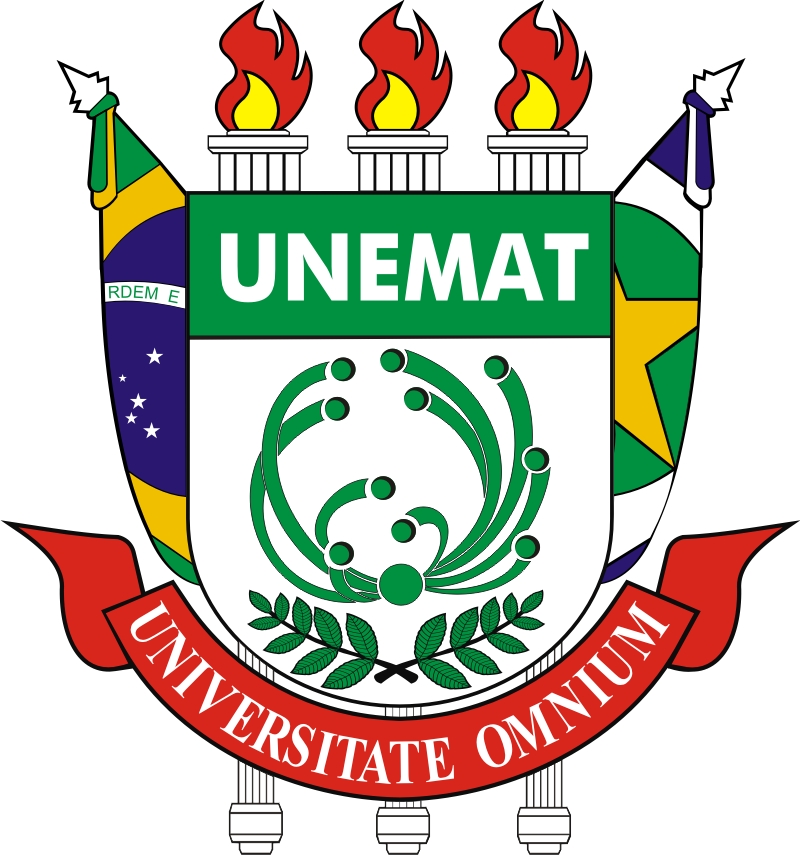 IXI - restituir o investimento realizado pelo Programa de Formação de Células Cooperativas - FOCCO da UNEMAT, se identificado pagamento indevido, ou na hipótese de interrupção não autorizada, em face de infração às obrigações assumidas ou inexatidão das informações fornecidas.Ao firmar o presente Termo, declaro não possuir vínculo com outros programas de Bolsa da UNEMAT, e ainda estar ciente de que a inobservância dos termos de compromisso e responsabilidade aqui assumidos implica suspensão e/ou cancelamento de minha participação noPrograma, ficando sujeito às demais sanções previstas na forma da lei e nas resoluções da UNEMAT.___________________, _______ de _______ de 2013._________________________________________Assinatura do bolsista ANEXO III(DOCUMENTOSREQUERIDOSPARAO PROCESSO)Do Bolsista FOCCOFicha de inscrição (anexo I)Termo de compromisso (anexo II)Cópia dos documentos pessoais (RG, CPF, Título de Eleitor)Obs.: Os documentos acima relacionados devem ser enviados em forma de processo, individual para cada Bolsista.Nome Completo:Nome Completo:Nome Completo:Nome Completo:Nome Completo:Nome Completo:Nome Completo:Nome Completo:Nome Completo:Nome Completo:Nome Completo:Nome Completo:Nome Completo:Nome Completo:Nome Completo:Nome Completo:Nome Completo:Nome Completo:Nome Completo:Nome Completo:Nome do Pai:Nome do Pai:Nome do Pai:Nome do Pai:Nome do Pai:Nome do Pai:Nome do Pai:Nome do Pai:Nome do Pai:Nome do Pai:Nome da Mãe:Nome da Mãe:Nome da Mãe:Nome da Mãe:Nome da Mãe:Nome da Mãe:Nome da Mãe:Nome da Mãe:Nome da Mãe:Nome da Mãe:Sexo:Data Nasc:Data Nasc:Data Nasc:Data Nasc:Estado Civil:(  ) 01 Casado ( ) 02 Solteiro  (  ) 03 Divorciado (   ) 05 Viúvo  (  ) 06 CompanheiroEstado Civil:(  ) 01 Casado ( ) 02 Solteiro  (  ) 03 Divorciado (   ) 05 Viúvo  (  ) 06 CompanheiroEstado Civil:(  ) 01 Casado ( ) 02 Solteiro  (  ) 03 Divorciado (   ) 05 Viúvo  (  ) 06 CompanheiroEstado Civil:(  ) 01 Casado ( ) 02 Solteiro  (  ) 03 Divorciado (   ) 05 Viúvo  (  ) 06 CompanheiroEstado Civil:(  ) 01 Casado ( ) 02 Solteiro  (  ) 03 Divorciado (   ) 05 Viúvo  (  ) 06 CompanheiroEstado Civil:(  ) 01 Casado ( ) 02 Solteiro  (  ) 03 Divorciado (   ) 05 Viúvo  (  ) 06 CompanheiroEstado Civil:(  ) 01 Casado ( ) 02 Solteiro  (  ) 03 Divorciado (   ) 05 Viúvo  (  ) 06 CompanheiroEstado Civil:(  ) 01 Casado ( ) 02 Solteiro  (  ) 03 Divorciado (   ) 05 Viúvo  (  ) 06 CompanheiroEstado Civil:(  ) 01 Casado ( ) 02 Solteiro  (  ) 03 Divorciado (   ) 05 Viúvo  (  ) 06 CompanheiroEstado Civil:(  ) 01 Casado ( ) 02 Solteiro  (  ) 03 Divorciado (   ) 05 Viúvo  (  ) 06 CompanheiroEstado Civil:(  ) 01 Casado ( ) 02 Solteiro  (  ) 03 Divorciado (   ) 05 Viúvo  (  ) 06 CompanheiroEstado Civil:(  ) 01 Casado ( ) 02 Solteiro  (  ) 03 Divorciado (   ) 05 Viúvo  (  ) 06 CompanheiroEstado Civil:(  ) 01 Casado ( ) 02 Solteiro  (  ) 03 Divorciado (   ) 05 Viúvo  (  ) 06 CompanheiroEstado Civil:(  ) 01 Casado ( ) 02 Solteiro  (  ) 03 Divorciado (   ) 05 Viúvo  (  ) 06 CompanheiroEstado Civil:(  ) 01 Casado ( ) 02 Solteiro  (  ) 03 Divorciado (   ) 05 Viúvo  (  ) 06 CompanheiroNacionalidade:Nacionalidade:Nacionalidade:Nacionalidade:Nacionalidade:Nacionalidade:Nacionalidade:CPF:CPF:CPF:CPF:CPF:CPF:CPF:CPF:CPF:CPF:UF:UF:UF:Naturalidade:Naturalidade:Naturalidade:Naturalidade:Naturalidade:Naturalidade:Naturalidade:Naturalidade:Naturalidade:Naturalidade:Naturalidade:Naturalidade:Naturalidade:Naturalidade:Naturalidade:Naturalidade:Naturalidade:Naturalidade:Naturalidade:Naturalidade:RG:RG:RG:RG:RG:RG:Órgão Exp:Órgão Exp:Órgão Exp:Órgão Exp:Órgão Exp:Órgão Exp:Órgão Exp:Órgão Exp:Órgão Exp:UFUFData de ExpediçãoData de ExpediçãoData de ExpediçãoTítulo de Eleitor:Título de Eleitor:Título de Eleitor:Título de Eleitor:Título de Eleitor:Título de Eleitor:Título de Eleitor:Título de Eleitor:Zona:Zona:Zona:Zona:Zona:Zona:SeçãoSeçãoSeçãoUF:UF:UF:Documento Militar:Documento Militar:Documento Militar:Documento Militar:Ministério:1(  ) Exército (  ) 2 Marinha  3 (  ) AeronáuticaMinistério:1(  ) Exército (  ) 2 Marinha  3 (  ) AeronáuticaMinistério:1(  ) Exército (  ) 2 Marinha  3 (  ) AeronáuticaMinistério:1(  ) Exército (  ) 2 Marinha  3 (  ) AeronáuticaMinistério:1(  ) Exército (  ) 2 Marinha  3 (  ) AeronáuticaMinistério:1(  ) Exército (  ) 2 Marinha  3 (  ) AeronáuticaMinistério:1(  ) Exército (  ) 2 Marinha  3 (  ) AeronáuticaMinistério:1(  ) Exército (  ) 2 Marinha  3 (  ) AeronáuticaMinistério:1(  ) Exército (  ) 2 Marinha  3 (  ) AeronáuticaMinistério:1(  ) Exército (  ) 2 Marinha  3 (  ) AeronáuticaMinistério:1(  ) Exército (  ) 2 Marinha  3 (  ) AeronáuticaMinistério:1(  ) Exército (  ) 2 Marinha  3 (  ) AeronáuticaCategoriaCategoriaUFUFBanco:Banco:Banco:Agência:Agência:Agência:Agência:Agência:Agência:Agência:Agência:Agência:Conta Bancária:Conta Bancária:Conta Bancária:Conta Bancária:Conta Bancária:Conta Bancária:Conta Bancária:Conta Bancária:ENDEREÇOENDEREÇOENDEREÇOENDEREÇOENDEREÇOENDEREÇOENDEREÇOENDEREÇOENDEREÇOENDEREÇOENDEREÇOENDEREÇOENDEREÇOENDEREÇOENDEREÇOENDEREÇOENDEREÇOENDEREÇOENDEREÇOENDEREÇORua:Rua:Rua:Rua:Rua:Rua:Rua:Rua:Rua:NºNºNºNºComplemento:Complemento:Complemento:Complemento:Complemento:Complemento:Complemento:Bairro:Bairro:Município: Código(   )  047 Alta Floresta         (   )  010 Alto Araguaia       (   )  012 Barra do Bugres  (   )  029 Cáceres     (   )  048 Colíder (   )  053 Pontes  e Lacerda  (  )  046 Sinop                      ()  037 Tangará Serra  (   )  054 Nova Xavantina     (   ) 046 Juara Município: Código(   )  047 Alta Floresta         (   )  010 Alto Araguaia       (   )  012 Barra do Bugres  (   )  029 Cáceres     (   )  048 Colíder (   )  053 Pontes  e Lacerda  (  )  046 Sinop                      ()  037 Tangará Serra  (   )  054 Nova Xavantina     (   ) 046 Juara Município: Código(   )  047 Alta Floresta         (   )  010 Alto Araguaia       (   )  012 Barra do Bugres  (   )  029 Cáceres     (   )  048 Colíder (   )  053 Pontes  e Lacerda  (  )  046 Sinop                      ()  037 Tangará Serra  (   )  054 Nova Xavantina     (   ) 046 Juara Município: Código(   )  047 Alta Floresta         (   )  010 Alto Araguaia       (   )  012 Barra do Bugres  (   )  029 Cáceres     (   )  048 Colíder (   )  053 Pontes  e Lacerda  (  )  046 Sinop                      ()  037 Tangará Serra  (   )  054 Nova Xavantina     (   ) 046 Juara Município: Código(   )  047 Alta Floresta         (   )  010 Alto Araguaia       (   )  012 Barra do Bugres  (   )  029 Cáceres     (   )  048 Colíder (   )  053 Pontes  e Lacerda  (  )  046 Sinop                      ()  037 Tangará Serra  (   )  054 Nova Xavantina     (   ) 046 Juara Município: Código(   )  047 Alta Floresta         (   )  010 Alto Araguaia       (   )  012 Barra do Bugres  (   )  029 Cáceres     (   )  048 Colíder (   )  053 Pontes  e Lacerda  (  )  046 Sinop                      ()  037 Tangará Serra  (   )  054 Nova Xavantina     (   ) 046 Juara Município: Código(   )  047 Alta Floresta         (   )  010 Alto Araguaia       (   )  012 Barra do Bugres  (   )  029 Cáceres     (   )  048 Colíder (   )  053 Pontes  e Lacerda  (  )  046 Sinop                      ()  037 Tangará Serra  (   )  054 Nova Xavantina     (   ) 046 Juara Município: Código(   )  047 Alta Floresta         (   )  010 Alto Araguaia       (   )  012 Barra do Bugres  (   )  029 Cáceres     (   )  048 Colíder (   )  053 Pontes  e Lacerda  (  )  046 Sinop                      ()  037 Tangará Serra  (   )  054 Nova Xavantina     (   ) 046 Juara Município: Código(   )  047 Alta Floresta         (   )  010 Alto Araguaia       (   )  012 Barra do Bugres  (   )  029 Cáceres     (   )  048 Colíder (   )  053 Pontes  e Lacerda  (  )  046 Sinop                      ()  037 Tangará Serra  (   )  054 Nova Xavantina     (   ) 046 Juara Município: Código(   )  047 Alta Floresta         (   )  010 Alto Araguaia       (   )  012 Barra do Bugres  (   )  029 Cáceres     (   )  048 Colíder (   )  053 Pontes  e Lacerda  (  )  046 Sinop                      ()  037 Tangará Serra  (   )  054 Nova Xavantina     (   ) 046 Juara Município: Código(   )  047 Alta Floresta         (   )  010 Alto Araguaia       (   )  012 Barra do Bugres  (   )  029 Cáceres     (   )  048 Colíder (   )  053 Pontes  e Lacerda  (  )  046 Sinop                      ()  037 Tangará Serra  (   )  054 Nova Xavantina     (   ) 046 Juara Município: Código(   )  047 Alta Floresta         (   )  010 Alto Araguaia       (   )  012 Barra do Bugres  (   )  029 Cáceres     (   )  048 Colíder (   )  053 Pontes  e Lacerda  (  )  046 Sinop                      ()  037 Tangará Serra  (   )  054 Nova Xavantina     (   ) 046 Juara Município: Código(   )  047 Alta Floresta         (   )  010 Alto Araguaia       (   )  012 Barra do Bugres  (   )  029 Cáceres     (   )  048 Colíder (   )  053 Pontes  e Lacerda  (  )  046 Sinop                      ()  037 Tangará Serra  (   )  054 Nova Xavantina     (   ) 046 Juara Município: Código(   )  047 Alta Floresta         (   )  010 Alto Araguaia       (   )  012 Barra do Bugres  (   )  029 Cáceres     (   )  048 Colíder (   )  053 Pontes  e Lacerda  (  )  046 Sinop                      ()  037 Tangará Serra  (   )  054 Nova Xavantina     (   ) 046 Juara Município: Código(   )  047 Alta Floresta         (   )  010 Alto Araguaia       (   )  012 Barra do Bugres  (   )  029 Cáceres     (   )  048 Colíder (   )  053 Pontes  e Lacerda  (  )  046 Sinop                      ()  037 Tangará Serra  (   )  054 Nova Xavantina     (   ) 046 Juara Município: Código(   )  047 Alta Floresta         (   )  010 Alto Araguaia       (   )  012 Barra do Bugres  (   )  029 Cáceres     (   )  048 Colíder (   )  053 Pontes  e Lacerda  (  )  046 Sinop                      ()  037 Tangará Serra  (   )  054 Nova Xavantina     (   ) 046 Juara Município: Código(   )  047 Alta Floresta         (   )  010 Alto Araguaia       (   )  012 Barra do Bugres  (   )  029 Cáceres     (   )  048 Colíder (   )  053 Pontes  e Lacerda  (  )  046 Sinop                      ()  037 Tangará Serra  (   )  054 Nova Xavantina     (   ) 046 Juara UFCEP:CEP:CEP:CEP:CEP:CEP:CEP:CEP:CEP:CEP:CEP:Telefone:Telefone:Telefone:Telefone:Telefone:Telefone:Telefone:Telefone:Telefone:Curso:Nº MATRÍCULA:Campus:Semestre:Período(s) Funcionamento Curso: (  )MATUTINO(  )VESPERTINO(  ) NOTURNOAssinatura do candidato:_____________________________________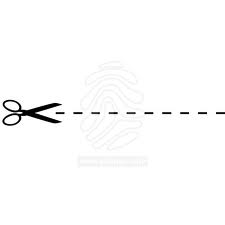 >>>>>>>>>>>>>>>>>>>>>>>>>>>>>>>>>>>>>>>>>>>>>>>>>>>>>>>>>>RECIBONúmero de inscrição:_________ Data:_____/______/_________Assinatura do Servidor / Coordenador do Focco:_________________________________Curso:Nº MATRÍCULA:Campus:Semestre:Período(s) Funcionamento Curso: (  )MATUTINO(  )VESPERTINO(  ) NOTURNOAssinatura do candidato:_____________________________________>>>>>>>>>>>>>>>>>>>>>>>>>>>>>>>>>>>>>>>>>>>>>>>>>>>>>>>>>>RECIBONúmero de inscrição:_________ Data:_____/______/_________Assinatura do Servidor / Coordenador do Focco:_________________________________Curso:Nº MATRÍCULA:Campus:Semestre:Período(s) Funcionamento Curso: (  )MATUTINO(  )VESPERTINO(  ) NOTURNOAssinatura do candidato:_____________________________________>>>>>>>>>>>>>>>>>>>>>>>>>>>>>>>>>>>>>>>>>>>>>>>>>>>>>>>>>>RECIBONúmero de inscrição:_________ Data:_____/______/_________Assinatura do Servidor / Coordenador do Focco:_________________________________Curso:Nº MATRÍCULA:Campus:Semestre:Período(s) Funcionamento Curso: (  )MATUTINO(  )VESPERTINO(  ) NOTURNOAssinatura do candidato:_____________________________________>>>>>>>>>>>>>>>>>>>>>>>>>>>>>>>>>>>>>>>>>>>>>>>>>>>>>>>>>>RECIBONúmero de inscrição:_________ Data:_____/______/_________Assinatura do Servidor / Coordenador do Focco:_________________________________Curso:Nº MATRÍCULA:Campus:Semestre:Período(s) Funcionamento Curso: (  )MATUTINO(  )VESPERTINO(  ) NOTURNOAssinatura do candidato:_____________________________________>>>>>>>>>>>>>>>>>>>>>>>>>>>>>>>>>>>>>>>>>>>>>>>>>>>>>>>>>>RECIBONúmero de inscrição:_________ Data:_____/______/_________Assinatura do Servidor / Coordenador do Focco:_________________________________Curso:Nº MATRÍCULA:Campus:Semestre:Período(s) Funcionamento Curso: (  )MATUTINO(  )VESPERTINO(  ) NOTURNOAssinatura do candidato:_____________________________________>>>>>>>>>>>>>>>>>>>>>>>>>>>>>>>>>>>>>>>>>>>>>>>>>>>>>>>>>>RECIBONúmero de inscrição:_________ Data:_____/______/_________Assinatura do Servidor / Coordenador do Focco:_________________________________Curso:Nº MATRÍCULA:Campus:Semestre:Período(s) Funcionamento Curso: (  )MATUTINO(  )VESPERTINO(  ) NOTURNOAssinatura do candidato:_____________________________________>>>>>>>>>>>>>>>>>>>>>>>>>>>>>>>>>>>>>>>>>>>>>>>>>>>>>>>>>>RECIBONúmero de inscrição:_________ Data:_____/______/_________Assinatura do Servidor / Coordenador do Focco:_________________________________Curso:Nº MATRÍCULA:Campus:Semestre:Período(s) Funcionamento Curso: (  )MATUTINO(  )VESPERTINO(  ) NOTURNOAssinatura do candidato:_____________________________________>>>>>>>>>>>>>>>>>>>>>>>>>>>>>>>>>>>>>>>>>>>>>>>>>>>>>>>>>>RECIBONúmero de inscrição:_________ Data:_____/______/_________Assinatura do Servidor / Coordenador do Focco:_________________________________Curso:Nº MATRÍCULA:Campus:Semestre:Período(s) Funcionamento Curso: (  )MATUTINO(  )VESPERTINO(  ) NOTURNOAssinatura do candidato:_____________________________________>>>>>>>>>>>>>>>>>>>>>>>>>>>>>>>>>>>>>>>>>>>>>>>>>>>>>>>>>>RECIBONúmero de inscrição:_________ Data:_____/______/_________Assinatura do Servidor / Coordenador do Focco:_________________________________Curso:Nº MATRÍCULA:Campus:Semestre:Período(s) Funcionamento Curso: (  )MATUTINO(  )VESPERTINO(  ) NOTURNOAssinatura do candidato:_____________________________________>>>>>>>>>>>>>>>>>>>>>>>>>>>>>>>>>>>>>>>>>>>>>>>>>>>>>>>>>>RECIBONúmero de inscrição:_________ Data:_____/______/_________Assinatura do Servidor / Coordenador do Focco:_________________________________Curso:Nº MATRÍCULA:Campus:Semestre:Período(s) Funcionamento Curso: (  )MATUTINO(  )VESPERTINO(  ) NOTURNOAssinatura do candidato:_____________________________________>>>>>>>>>>>>>>>>>>>>>>>>>>>>>>>>>>>>>>>>>>>>>>>>>>>>>>>>>>RECIBONúmero de inscrição:_________ Data:_____/______/_________Assinatura do Servidor / Coordenador do Focco:_________________________________Curso:Nº MATRÍCULA:Campus:Semestre:Período(s) Funcionamento Curso: (  )MATUTINO(  )VESPERTINO(  ) NOTURNOAssinatura do candidato:_____________________________________>>>>>>>>>>>>>>>>>>>>>>>>>>>>>>>>>>>>>>>>>>>>>>>>>>>>>>>>>>RECIBONúmero de inscrição:_________ Data:_____/______/_________Assinatura do Servidor / Coordenador do Focco:_________________________________Curso:Nº MATRÍCULA:Campus:Semestre:Período(s) Funcionamento Curso: (  )MATUTINO(  )VESPERTINO(  ) NOTURNOAssinatura do candidato:_____________________________________>>>>>>>>>>>>>>>>>>>>>>>>>>>>>>>>>>>>>>>>>>>>>>>>>>>>>>>>>>RECIBONúmero de inscrição:_________ Data:_____/______/_________Assinatura do Servidor / Coordenador do Focco:_________________________________Curso:Nº MATRÍCULA:Campus:Semestre:Período(s) Funcionamento Curso: (  )MATUTINO(  )VESPERTINO(  ) NOTURNOAssinatura do candidato:_____________________________________>>>>>>>>>>>>>>>>>>>>>>>>>>>>>>>>>>>>>>>>>>>>>>>>>>>>>>>>>>RECIBONúmero de inscrição:_________ Data:_____/______/_________Assinatura do Servidor / Coordenador do Focco:_________________________________Curso:Nº MATRÍCULA:Campus:Semestre:Período(s) Funcionamento Curso: (  )MATUTINO(  )VESPERTINO(  ) NOTURNOAssinatura do candidato:_____________________________________>>>>>>>>>>>>>>>>>>>>>>>>>>>>>>>>>>>>>>>>>>>>>>>>>>>>>>>>>>RECIBONúmero de inscrição:_________ Data:_____/______/_________Assinatura do Servidor / Coordenador do Focco:_________________________________Curso:Nº MATRÍCULA:Campus:Semestre:Período(s) Funcionamento Curso: (  )MATUTINO(  )VESPERTINO(  ) NOTURNOAssinatura do candidato:_____________________________________>>>>>>>>>>>>>>>>>>>>>>>>>>>>>>>>>>>>>>>>>>>>>>>>>>>>>>>>>>RECIBONúmero de inscrição:_________ Data:_____/______/_________Assinatura do Servidor / Coordenador do Focco:_________________________________Curso:Nº MATRÍCULA:Campus:Semestre:Período(s) Funcionamento Curso: (  )MATUTINO(  )VESPERTINO(  ) NOTURNOAssinatura do candidato:_____________________________________>>>>>>>>>>>>>>>>>>>>>>>>>>>>>>>>>>>>>>>>>>>>>>>>>>>>>>>>>>RECIBONúmero de inscrição:_________ Data:_____/______/_________Assinatura do Servidor / Coordenador do Focco:_________________________________Curso:Nº MATRÍCULA:Campus:Semestre:Período(s) Funcionamento Curso: (  )MATUTINO(  )VESPERTINO(  ) NOTURNOAssinatura do candidato:_____________________________________>>>>>>>>>>>>>>>>>>>>>>>>>>>>>>>>>>>>>>>>>>>>>>>>>>>>>>>>>>RECIBONúmero de inscrição:_________ Data:_____/______/_________Assinatura do Servidor / Coordenador do Focco:_________________________________Curso:Nº MATRÍCULA:Campus:Semestre:Período(s) Funcionamento Curso: (  )MATUTINO(  )VESPERTINO(  ) NOTURNOAssinatura do candidato:_____________________________________>>>>>>>>>>>>>>>>>>>>>>>>>>>>>>>>>>>>>>>>>>>>>>>>>>>>>>>>>>RECIBONúmero de inscrição:_________ Data:_____/______/_________Assinatura do Servidor / Coordenador do Focco:_________________________________Curso:Nº MATRÍCULA:Campus:Semestre:Período(s) Funcionamento Curso: (  )MATUTINO(  )VESPERTINO(  ) NOTURNOAssinatura do candidato:_____________________________________>>>>>>>>>>>>>>>>>>>>>>>>>>>>>>>>>>>>>>>>>>>>>>>>>>>>>>>>>>RECIBONúmero de inscrição:_________ Data:_____/______/_________Assinatura do Servidor / Coordenador do Focco:_________________________________